Nombre: ________________________Descubre 1, Capítulo 4: Las Actividades	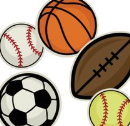 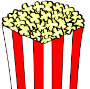 Las ActividadesLos deportesLos LugaresLos Verbos Nuevos~~~~~~~~~~~~~~~~~~~~~~Gramática~~~~~~~~~~~~~~~~~~~~~~~The verb IR = TO GO(usually followed by ‘a’)Some of the verb forms have been filled in for you.  Can you fill in the table based on the patterns you see?The verb IR is not pronounced “-i-r.”  It is pronounced “ear” like what you use to hear!   Ir means “to go.”Forms of the verb IR are usually followed by the letter “a” because “a” means “to” and usually when we use the word “go” or “going” we are saying “go to” or “going to.”If the word after the A is feminine, you are going to have A LA (place.)Ex: We go/ are going to the cafeteria = Nosotros vamos a la cafetería.  If the word after the A is masculine, you are going to have A +EL which becomes AL.For example: I am going to the bathroom = Yo voy a   el baño = Yo voy al baño. I go to Spanish class = Yo voy a la clase de español.They go to class. Ellos van a la clase.Say where people go using IR and the new vocabulary.Yo/ centro ____________________________________________________Ellas/ alberca ___________________________________________________Ustedes/ café _________________________________________________________Juan y Luisa / plaza ____________________________________________________________ESCRIBE en español: Are they going (they go) to the party? _____________________________________________________________We have to go to the library. _________________________________________________________________At 3:00 pm, I go to my house. _________________________________________________________ You can also use IR + A plus a not-conjugated verb to say what someone is going to do.Ex: I am going to read = Yo voy a leer.We are going to practice. ____________________________________________________They are going to listen to music. ____________________________________________Are you going to study today? ____________________________________________Remember:The form of “Ir” is followed by the word “_____” which means “to.” Ir a + feminine place = _________________.  Ir a + masculine place = _______________.You can also use Ir A to say what someone is GOING TO DO.Escribe en español:You are going to the party = Tú vas a la fiesta. (notice I didn’t use  “are” here? That’s because the “vas” already means “you go, you do go, do you go, are you going, you are going”)I am going to the library. (IGNORE THE “AM!”) __________________________________________________________________The students go to the pool when it’s hot. __________________________________________________________________________________We are going to the cafeteria. __________________________________________________________________ You are going to the movie theater. __________________________________________________________________All of you are going to the plaza. __________________________________________________________________Are you going to the town center? __________________________________________________________________I am going to the park. _____________________________________________________________________________Ir A + infinitive: Are you going to conjugate the verb after Ir A? _____!!!We are going to work. ____________________________________________________Are you going to eat? _____________________________________________________________________________I am going to skateboard after school. _____________________________________________________________________________My friends and I are not going to work. _____________________________________________________________________________A review of Ir = To goEscribe en español:I go to the park with friends. ____________________________________________________Do you go to restaurants a lot? ____________________________________________________We go to the movies. ____________________________________________________Are we going downtown tomorrow? ____________________________________________________You can also use Ir when you want to express what you are GOING to do.We are going to skateboard. ______________________________________________________________You are going to write an email. ___________________________________________________________________________Are you going to win the game? ___________________________________________________________________________I am going to swim in my friend’s pool (the pool of my friend). ___________________________________________________________________________I am not going to scuba dive! ___________________________________________________________________________I am going to go on a hike. ___________________________________________________________________________________________Apuntes:  _________________________________________________________________________________________________________________________________________________________________________________________________________________________________________________________________________________________________________________________________________________________________________________________________________________________________________________________________________________________________________________________________________________________________________________________________________________________________________________________________________________________________________________________________________________________________________________________________________________________________________________________________________________________________________________________________________________________________________________________________________________________________________________________________________________________________________________________________________________________________________________________________________________________________________________________________________________________________________________________________~~~~~~~~~~~~~~~~Stem-changing verbs~~~~~~~~~~~~~~~~~The following verbs are special. You still have to conjugate them the same way depending on their endings:-Ar, -Er, -IrBut NOW you also have to change the spelling of the STEM in some of the forms.The STEM is what comes before the ENDING.These stem-changing verbs are also called boot verbs. Can you think of why?Some–AR verbs that stem-change will change from E  IE.Some –AR stem-changing E  IE verbsCerrar, 	comenzar, 		empezar, 		pensar.cerrar (ie) to close    the “ie” next to the verb means that the E becomes an IE in every form but nosotros! empezar (ie) to beginpensar (ie) to think, to planCerrar = to ___close_______________Empezar = to _______________________Follow this verb with “A” if putting a verb after:ex: Yo empiezo a comer = I start to eat.(comenzar also means to begin and conjugates the same way:  comienzo, comenzamos)Pensar = to _______________________(used with QUE! For ”to think  that …”)–ER verbs that change from E  IE.Entender   		perder		querer 		entender = _______________________ There are 3 Es in this verb! To determine which one to stem-change, look at the ending and stem-change the first E that comes before the ending.1.I understand the problem. _____________________________________________________2.Do you understand science? ________________________________________________________3.We understand Spanish.  ________________________________________________________Querer =to ____________________________4.I want to live in a big house. _____________________________________________________5.Do you want to eat lunch now? ________________________________________________6.We don’t want to study. __________________________________________________An –IR verb that changes from E  IE. Preferir = to prefer. Which E do you stem change?We prefer to eat in the park.__________________________________________________________Do you prefer to run or to ride a bike? _________________________________________________________________I don’t prefer math. _________________________________________________________________Other –AR verbs that stem-change: O   UEAlmorzar, 		Contar, 		encontrar,		 mostrar,	 recordar			Almorzar = to have lunch				    Recordar = to rememberJUGAR: a strange one.Jugar  goes from U to UE. It means to play as in a game or a sport. This verb is usually followed by “a” when saying someone plays a sport.Ejemplo: Yo juego al tenis  = I play tennis.I play sports____________________________Do you play soccer? ____________________________We play basketball. _____________________________________________-ER and -IR verbs that change from O  UE.     Dormir                         poder                  volver    Dormir: to sleep-IR verbs that change from E  I.  Pedir, 		Seguir, 	        Repetir, 	and 	Servir change from e to i.  So does DECIR.
Pedir:	to _____________							Repetir: to _____________Servir:	 to _____________								Seguir: to _____________Decir: ~~~~~~~~~~~~~~~~Verbs with Irregular yo: ~~~~~~~~~~~~~~~~~~~When you conjugate a regular verb for “yo,” you usually drop the ending and add “O” to the stem.Any verb that does not follow this rule is considered to have an irregular YO form.Can you think of any verbs that have yo forms that do not follow the usual rules of verb conjugations?__________________________________________ The following verbs have irregular “yo” forms. These are often called “-go verbs.”				HACER  HAGO             PONER  PONGO                  SALIR  SALGO                  DECIR  DIGOSUPONER  SUPONGO                      TRAER  TRAIGO                OÍR OIGO                SEGUIR = SIGOHACER: to make or to doI do my homework________________________________________What do you do?  _____________________________We make food!  _____________________________PONER =  to _______________						SALIR =  to _______________	SUPONER=  to _______________		TRAER=  to _______________							DECIR= to __________					SEGUIR=  to _______________	Escribe en español:I put ________________________________He brings________________________________We suppose________________________________ Do you go out/leave? ________________________________They do________________________________We put________________________________I leave	________________________________They follow ________________________________I don’t follow ________________________________They suppose ________________________________We bring ________________________________I continue/follow ________________________________						PasatiemposPastimes/Hobbiesandar en patinetato skateboardbucearto scuba diveescalar montañas (f. pl.)to climb mountainsescribir una cartato write a letterescribir un mensaje electrónicoto write an e-mail messageesquiarto skiganarto winir de excursiónto go on a hikeleer correo electrónicoto read e-mailleer un periódicoto read a newspaperleer una revistato read a magazinenadarto swimpasearto take a walk; to strollpasear en bicicletato ride a bicyclepatinar (en línea)to (in-line) skatepracticar deportes (m. pl.)to play sportstomar el solto sunbathever películas (f. pl.)to see moviesvisitar monumentosto visit monumentsla diversiónfun activity; entertainment; recreationel fin de semanaweekendel pasatiempopastime, hobbylos ratos libresspare (free) timeel videojuegovideo gameDeportesSportsel baloncestobasketballel béisbolbaseballel ciclismocyclingel equipoteamel esquí (acuático)(water) skiingel fútbolsoccerel fútbol americanofootballel golfgolfel hockeyhockeyel/la jugador(a)playerla nataciónswimmingel partidogamela pelotaballel tenistennisel vóleibolvolleyballdeportivo/asports-relatedfavorito/afavoriteLugaresPlacesel cafécaféel centrodowntownel cinemovie theaterel gimnasiogymnasiumla iglesiachurchel lugarplaceel museomuseumel parqueparkla piscina / la alberca  swimming poolla plazacity or town squareel restauranterestaurantalmorzar (o:ue)to have lunchcerrar (e:ie)to closecomenzar (e:ie)to beginconseguir (e:i)to get; to obtaincontar (o:ue)to count; to telldecir (e:i)to say; to telldormir (o:ue)to sleepempezar (e:ie)to beginencontrar (o:ue)to findentender (e:ie)to understandhacerto do, to makeirto gojugar (u:ue)to playmostrar (o:ue)to showoírto hearpedir (e:i)to ask for; to requestpensar (e:ie)to thinkpensar (e:ie) / (+ inf.)to intendpensar ento think aboutperder (e:ie)to lose; to misspoder (o:ue)to be able to; canponerto put; to placepreferir (e:ie)to preferquerer (e:ie)to want; to loverecordar (o:ue)to rememberrepetir (e:i)to repeatsalir to leaveseguir (e:i)to follow; to continueservir (e:i)to servesuponerto supposetraerto bringverto seevolver (o:ue)to returnYo voyNosotros vamosvaStem changeNO stem change!Stem changeStem changeStem changeYo cierro(e becomes ie)Nosotros cerramos(no stem change here)Tú cierras(e becomes ie)Él Cierra(e becomes ie)Ellos cierran(e becomes ie)Tú almuerzasjuegojugamosYo duermoNosotrosdormimosduermenDigohagohacemoshaceshacehacensigoseguimossiguessiguesiguen